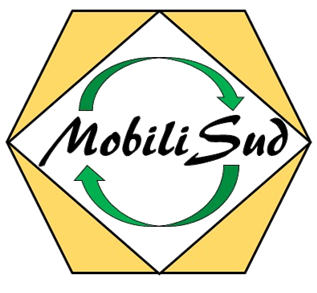 MobiliSud asbl   	0800/37 309 (N° vert gratuit)Gare de Dinant  	contact@mobilisud.be5500  DINANT	www.mobilisud.beAPPEL AUX VOLONTAIRES !Vous avez une voiture ? (dédommagement : 0.34 cents/km moins assurance)Voulez-vous être utile et aider les personnes qui ont des problèmes de mobilité ?MobiliSud  recherche des chauffeurs avec véhicule pour conduire des personnes lors de leurs rendez-vous administratifs, médicaux ou pour d’autres courses...SOLIDARITÉ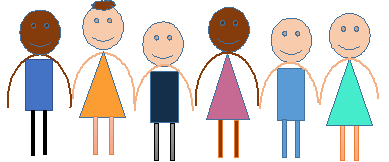 